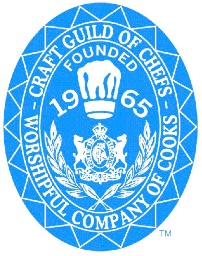 Mentorship Application FormName: ……………………………….…………….………………………..Membership number: ……………………..………………………..Place of work (optional): ……………………………………………Position: ……………………………………………………………….……Telephone number:……………………………………………………Email address:……………………………………………………………A few words about what you would like to get from the mentorship – so it could be about challenges/how to move up the ladder/competitions etc. This is so that we can assign you the best mentor.How did you hear about the scheme:…………………………………………….For office use:Date received: …………………………………………..Holding email sent back: …………………………..Name of mentor assigned: …………………………